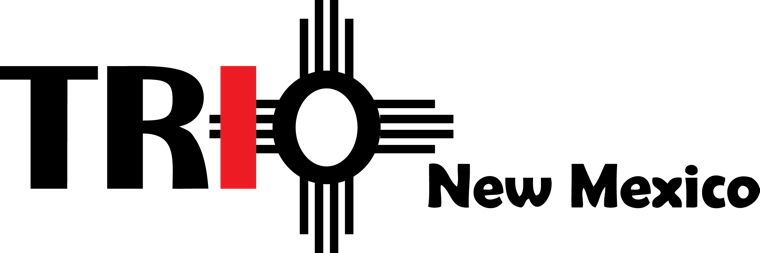 TRIO Day 2021 AgendaFriday, February 26th, 1:00 – 4:45 pmZoom event1:00-1:25		Welcome ActivityTRIO alumni stories1:30-3:00	Student and Staff Leadership Workshops Presented by Paradigm ShiftPre-college studentsGrowth Mindset vs. Fixed MindsetCollege studentsChange Management: Adapting for SuccessStaffChange Management: Adapting for Success3:00-3:30		Break3:30-4:00		New Mexico Legislative Comments and Support4:00-4:45		Student Testimonials and Group PictureChange Management: Adapting for Success	Change has always been a necessary aspect of life and work, and our worldis changing more rapidly than ever. Your students will need to cope with avariety of changes in the near future, and their success and professionaland personal fulfillment depend on how well they can adapt to change.This workshop goes through the cycles of change and how to tackle ithead-on.Growth Mindset vs. Fixed Mindset	To optimize our potential, we must grow! Growing at times means that we needto try something new or change! Both can be challenging! Both can beuncomfortable, but they are necessary! In this workshop, we learn that growingin mindset renders much more reward then staying in a fixed mindset.Registration is $65 per participant and covers the cost for guest speakers, TRIO Day t-shirts, virtual platform and banking fees.TRIO programs register via the TRIO New Mexico website (https://www.trionewmexico.com/).  Programs must also submit the TRIO Day Registration Details Excel Form to TRIO Day Committee Chair Katie Bryant (kmbryant@unm.edu).  The form is found on the registration website.Resource Guide for Virtual Activities (college tours, museum tours, etc.)